SPACE CAMPSECTION 6:  ON TARGETOBJECTIVE:Westminster College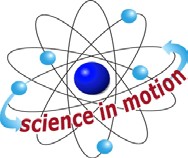 The space shuttle lands with no engine power, much like a glider. How are you at flying?MATERIALS:tapemeter stick paperPREPARATION:1.   Use tape to make a 1m x 2m rectangle on the floor to represent the landing strip.PROCEDURE:Explain that students will make a plane and land it on the landing strip.Pass out paper and give students time to make a paper airplane. Assist students who do not know how.When students are ready, have them stand behind a line some distance away from landing strip0.  They can glide the plane trying to get it to land in the rectangle.Record score:   10 points for landing entirely inside the rectangle.5 points if the plane lands partly inside the rectangle. 0 points for not landing near the rectangle.Give students 3 attempts with the same airplane. 	PRISMS-OBSERVING COLOR